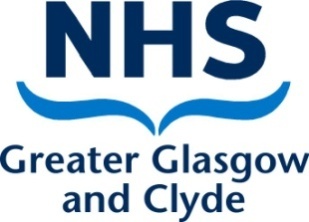 NHS Greater Glasgow & ClydeWest of  Specialist Virology centre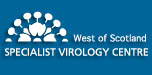 User manual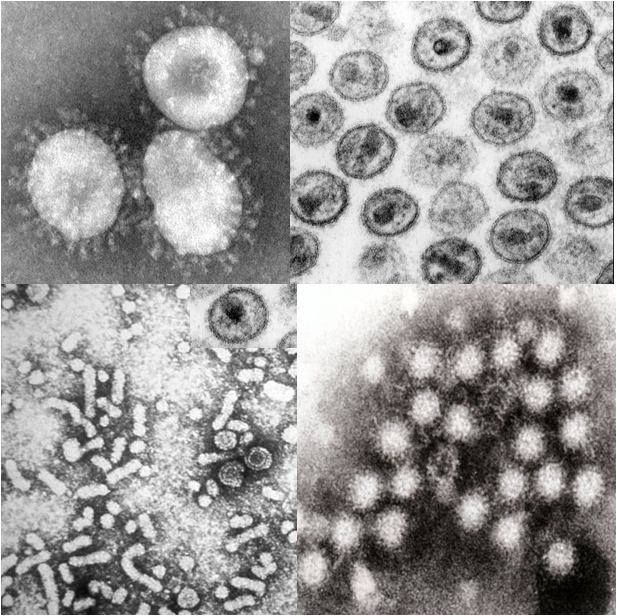 Version 18, May2023, Q-pulse MAN-Q-037West of Scotland Specialist Virology Centre User manual, Q-pulse document MAN-Q-037 version 18Document prepared by Dr Samantha Shepherd and Mrs Pamela Saunders on behalf of the West of Scotland Specialist Virology Clinical GroupAuthorised by Professor Rory Gunson, Consultant Clinical Scientist and Virology Clinical Lead/Laboratory directorPictures on the front: coronavirus (https://en.wikipedia.org/wiki/Coronavirus#/media/File:Coronaviruses_004_lores.jpg), HIV (https://emedicine.medscape.com/article/211316-overview), norovirus (https://www.norovirus.com/wp-content/uploads/2014/06/norovirus-e1403938112285.jpg) and  HBV (https://upload.wikimedia.org/wikipedia/commons/1/12/Hepatitis-B_virions.jpg)Table of contentsWest of Scotland Specialist Virology CentreThe West of Scotland Specialist Virology Centre (WoSSVC) forms part of the acute division service within NHS Greater Glasgow and Clyde (NHS GGC).The WoSSVC provides virology services (diagnostic, clinical, educational) for the whole of the Greater Glasgow region.  We are also a referral laboratory for the west of Scotland and for regions out with the west of Scotland.  We also site a number of national services such as the Blood Borne Virus Specialist Testing Services, Viral Genotyping (including COVID-19, Influenza, RSV and Hepatitis A virus), Avian Influenza testing, Middle Eastern Respiratory Syndrome (MERS) testing and the National Respiratory Surveillance testing.The West of Scotland Specialist Virology Centre is a UKAS medical laboratory. No.  9319.We have extensive experience in the diagnosis of viral pathogens using a range of commercial and in-house serological and molecular based assays.  We have a high throughput serological laboratory offering tests on both blood-borne viruses (BBV) and non-BBV pathogens.  We also provide BBV testing of dried blood spots for community addiction teams, prison service and pharmacies. We are one of only two laboratories in Scotland to offer HIV avidity testing. We also offer serological diagnosis on syphilis. We offer molecular testing for a wide range of viral and non viral pathogens. Thesecan be performed on various sample types including, but not limited to, respiratory specimens, blood, stool and CSF.   We provide sexual health screening for Chlamydia trachomatis, Neisseria gonorrhoea and Mycoplasma genitalium (inc. M. genitalium resistance).  The laboratory also runs the TB quantiferon assay and Helicobacter pylori antibody test.National laboratory responsibilities:Viral genotyping serviceInfluenzaSARS-CoV-2 (COVID-19)Hepatitis ASpecialist Blood Borne Virus testing service for the West and North of ScotlandHIV resistance testing and subtypingCCR5 tropsim testingHIV avidityHCV genotyping and resistance testingHDV quantitative real-time PCR Avian Influenza and Middle East Respiratory Syndrome (MERS) coronavirus national testing centre for Scotland (except Lothian, Borders and Fife)24/7 testing service availableLaboratory LocationThe West of Scotland Specialist Virology Centre is located on Level 5 of the New Lister Building which is located on Alexandra Parade and forms part of the Glasgow Royal Infirmary complex. We share the 5th floor with the Scottish Microbiology Reference Laboratory.  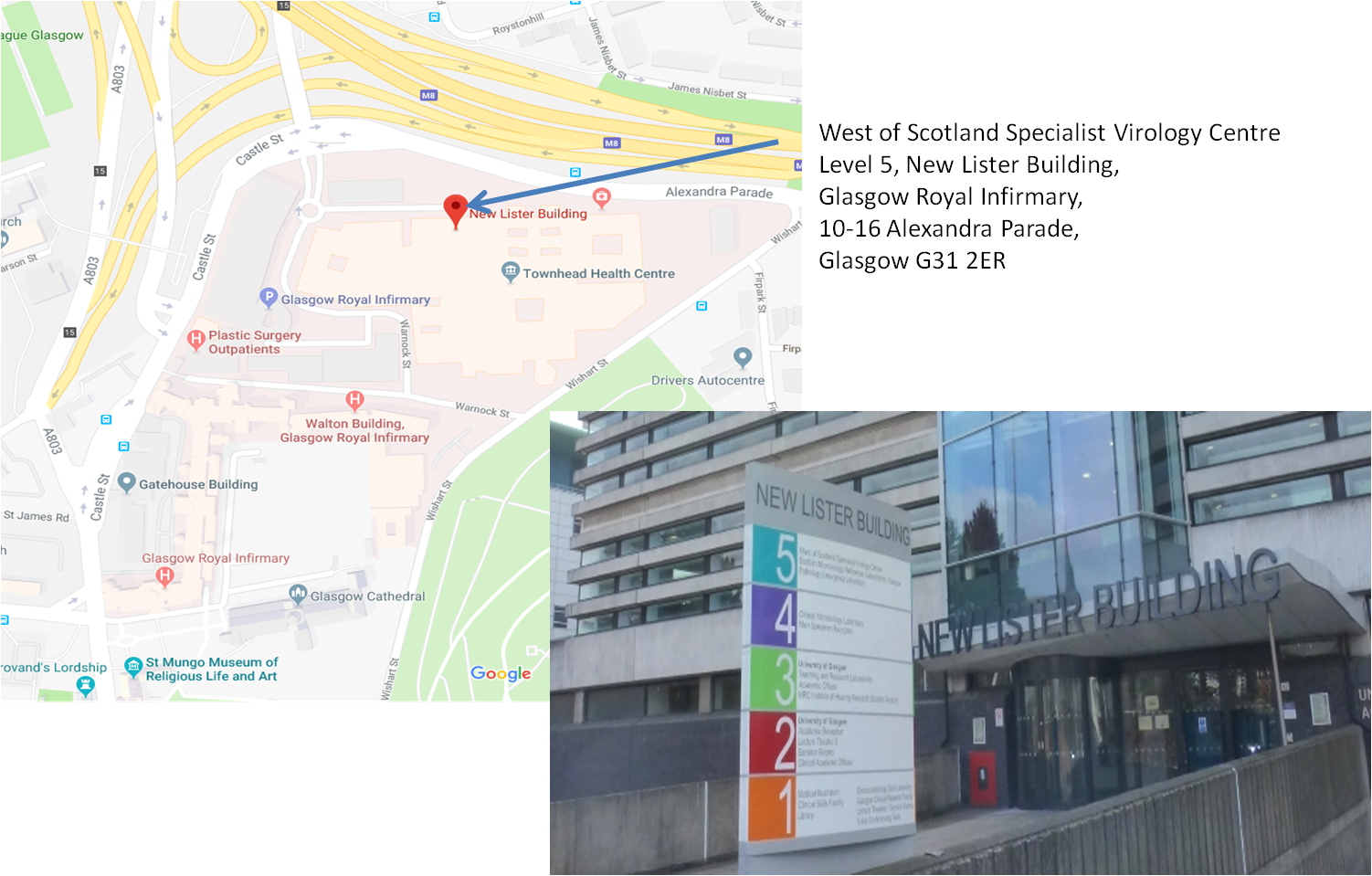 Laboratory delivery detailsMain Reception (Level 4)				Virology Reception (level 5)(Deliveries – non-specimens)				(Specimen delivery)New Lister Building					New Lister BuildingGlasgow Royal Infirmary				Glasgow Royal Infirmary10-16 Alexandra Parade				10-16 Alexandra ParadeGlasgow G31 2ER					Glasgow G31 2ERDx Address: West of Scotland Specialist Virology CentreDx Number: DX 6491304  Glasgow 94GGlasgow Royal Infirmary POD system: number 605Urgent samples out-of hours addressUrgent samples should be highlighted to the laboratory via the generic email address: west.ssvc2@nhs.scot. Deliver the urgent specimen to the black box marked “microbiology and virology urgent samples drop box” which can be found in the door way of the:Princess Royal Maternity (Emergency Entrance & drop-off)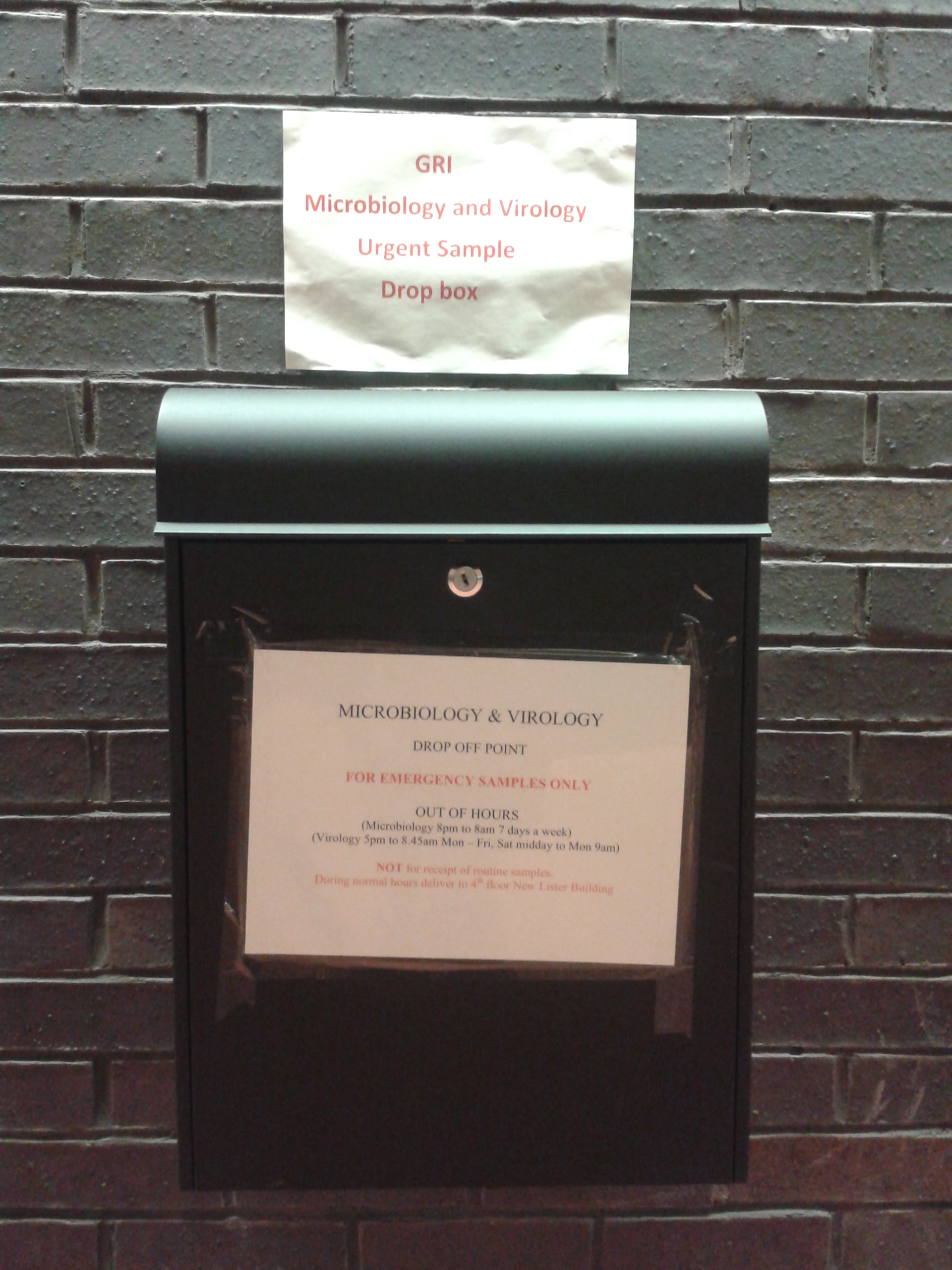 Glasgow Royal InfirmaryWishart StreetGlasgow G31 2HT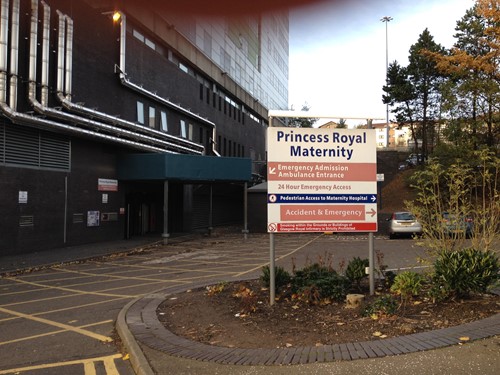 Working hoursMonday to Friday (and public holidays): 08:45 – 17:00Saturday/Sunday: 08:45 – 14:00The laboratory offers an on-call service outwith working hours (see contact details below).Contact details    Working hoursGeneral enquiries: 0141 201 8722 (internal 38722)Results and report reprints: email west.ssvc2@nhs.scotClinical advice and urgent testing: email west.ssvc2@nhs.scot during opening times or phone 0141 242 9656 (internal 29656).  Please note during busy times it is easier to email and a member of the clinical team will respond.To add on tests please email west.ssvc2@nhs.scot with clinical details and tests required. The email is monitored during laboratory opening hours (we aim to reply to your email within 1 hour, however, at busy times this may not be possible)Results are available on clinical portal, SCI Store, TrakCare and GPICE for GGC patients if a patient’s CHI has been provided on the request form.  Urgent and on-call requestsThe laboratory runs a Consultant lead on-call service for clinical advice. A limited range of laboratory tests are also available on call (e.g. antenatal late booker, MERS-CoV, avain influenza) contact GRI switchboard (0141 211 4000) and ask to speak to the on-call virologist.  Organ donor screening can be arranged directly with the duty Biomedical Scientist via the GRI switchboard (0141 211 4000). Staff contacts – key laboratory staffMr John Mallon MSc                                                     John.Mallon@ggc.scot.nhs.ukHead of Technical Services  			             (Microbiology, Virology & SMiRL)	Mrs Pamela Saunders BSc, MSc                                  Pamela.Saunders@ggc.scot.nhs.ukLaboratory Manager (Virology & SMiRL)	          Telephone: 0141 242 9647Dr Scott Nicholson PgCert MSc PhD FIBMS                 Scott.Nicholson@ggc.scot.nhs.ukVirology Operational Manager			Telephone: 0141 242 9645Ms Ann Hawthorn BSc, PGdip, MSc                              Ann.Hawthorn@ggc.scot.nhs.ukOperations Manager (Covid Testing Hub)                   Telephone: 0141 242 9646Ms Louise Sincalir BSc, MSc                                            Pamela.Saunders@ggc.scot.nhs.ukCompliance Manager					Ms Sally Taylor BSc, MSc				Sally.Taylor@ggc.scot.nhs.ukQuality/Training/Point of Care testing Manager        Telephone: 0141 242 9646Staff contacts – senior clinical staffProfessor Rory Gunson BSc, MSc, PhD, FRCPathConsultant Clinical Scientist		email: Rory.Gunson@ggc.scot.nhs.ukClinical Lead 				Telephone: 0141 242 9659Laboratory director	Head of Molecular Development and Specialist TypingDr Celia Jackson MBChB, MRCP, FRCPathConsultant Infectious Diseases 	email: Celia.Jackson@ggc.scot.nhs.uk& Virology				Telephone: 0141 242 9644Dr Samantha Shepherd BSc (Hon), MSc, PhD, FRCPathConsultant Clinical Scientist		email: Samantha.Shepherd@ggc.scot.nhs.uk					Telephone: 0141 242 9643Request forms and specimen criteriaPlease note NHSGGC request forms are now produced by TrakCare, please refer to the website for further information on how to fill out TrakCare requests: http://www.nhsggc.org.uk/virologyThe following request forms are available from the website (http://www.nhsggc.org.uk/virology):Manual WoSSVC generic request formManual WoSSVC SARS-CoV-2 PCR request formWoSSVC Dried blood spot request formHepatitis B DNA testing for healthcare workers (HCW) involved in exposure prone procedures (EPP)HIV genotypic resistance request formHCV resistance request formCCR5 tropism request formSpecimen essential Information: Full name or unqiue coded identifierDate of birth and or CHI (Community Health Index) numberRequest form essential information:Full name or unique coded identifierDate of birth or CHI (Community Health Index) numberTest requiredSpecimen type and site where appropriate and relevant clinical informationDate of collectionHazard group, if known or suspected to contain Hazard Group 3 pathogensContact information of requester (vital for urgent requests)Please note: If a CHI number is provided the results will appear on Clinical Portal/Sci store, Track and GPICE.  This negates the need for posting results or users having to email for the result.Laboratory statement to users:The laboratory aims to test all specimens within designated turn-around-times.   In order for this to occur and the correct investigations to be chosen, we ask that all users fill out the required information clearly on the request forms and that the correct patient identifiers are present on both the specimen and the request form.  We ask that specimens are packaged ppropriately and are correctly sealed to prevent leakage in transit.  For urgent testing please contact the laboratory in advance to arrange when a result can be available.How to transport samples to the laboratoryNHSGGC GP collection service, interlab vans and couriers all deliver to the laboratory from: Queen Elizabeth University Hospital, Gartnavel General Hospital, Royal Alexandra Hospital, Inverclyde Royal Hospital, Sandyford Initiative, Monklands Hospital, Wishaw General Hospital, Hairmyres, Crosshouse and Dumfries & Galloway Royal Infirmary. Specimens also arrive at the laboratory via Royal Mail post or DX collection (DX number 6491304, DX exchange Glasgow 94G).Glasgow Royal Infirmary wards can send specimens via the POD system, number 0605.Specimens taken out with working hours of the laboratory should be kept in the fridge at 4oC and sent to the laboratory on the following day.Delivery address for the laboratory can be found on page 5-6 of this manual.All specimens should be packaged according to national and international regulations.  Specimens are classified as Category A or Category B according to the micro-organisms they contain (or be reasonably expected to contain).How to transport samples to the laboratoryPlease refer to:NHSGGC Transport and disposal of specimen containers and specimens policy: http://www.staffnet.ggc.scot.nhs.uk/Acute/Diagnostics/All%20Laboratory%20Medicine/Mortuary%20Services/SGPathology/Documents/Trans%20of%20Specimen%20Policy%20Oct%2016%20final.pdfTransport of specimens guideline: http://www.nhsggc.org.uk/media/236255/guidance-transport-of-specimens.pdfWHO guidance on regulations for the transport of infectious substances 2019-2020: https://apps.who.int/iris/bitstream/handle/10665/325884/WHO-WHE-CPI-2019.20-eng.pdf Instructions for DX packaging should be followed, refer to www.thedx.co.ukUrgent sending of Middle East Respiratory Syndrome (MERs) coronavirus (CoV) or avian influenza specimens: Please contact the clinical team (0141 242 9656) before sending the samples.  Urgent out of hours Mers-CoV or avian influenza testing please contact the switchboard (0141 211 4000) and ask to speak to the on-call virologist before sending any samples.  There are UN3373 boxes marked specifically for MERS-CoV in various locations around NHSGGC which can fit in the laboratory out-of-hours urgent testing box.  Further information can be found at: http://www.nhsggc.org.uk/your-health/infection-prevention-and-control/mers-cov-information-hub/Specimen containers accepted at WoSSVCSwabs (for Chlamydia trachomatis/Neisseria gonorrheae/Mycoplasma genitalium testing please see page 15)Swabs should be used in conjunction with Molecular Sample Solution (MSS), which is available from the laboratory (see page 31).  After the swab is taken it should be emersed in the liquid, swirled and expressed on the side of the vial and discarded. The cap should be replaced tightly prior to being sent to the laboratory. Ensure the swab is NOT left in the sample container or the sample will NOT be tested. We prefer flocked swabs, if these are not available other swab types can be used, if unsure please contact the laboratory. Do not send swabs in charcoal.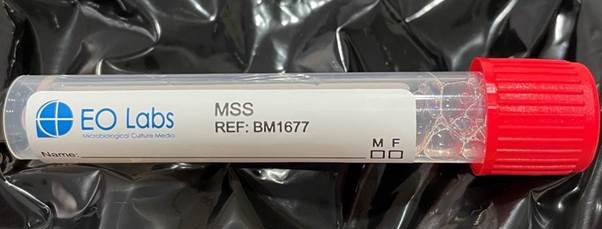 These swabs can be used in the following areas: throat, nasal, eye, vesicle, ulcer, mouth and rectal.White top universal (sterile) containers (for Chlamydia trachomatis/Neisseria gonorrhoeae/Mycoplasma genitalium testing please see page 15)Universal containers can be used for CSF, urine, gargles, sputum, bronchoalveolar lavage (BAL), aqueous humor, corneal scrapings, amniotic fluid, vomit, biopsy and post mortem tissue.  Do NOT add MSS to these samples.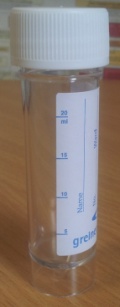 Do NOT send Boric acid containers with urine samples; these will be discarded by the laboratory.	Stool specimens can be sent in a white top universal; alternatively we accept stool sample pot containers (see below).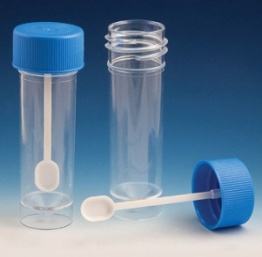 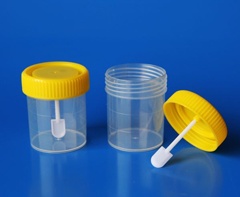 Specimen containers accepted at WoSSVCEndotracheal secretionsPlease ensure that the tubing has been removed from the specimen collection device and the lid has been firmly capped and fitted to prevent leakage.  If the tubing is left in, the specimen will leak and the laboratory will discard the specimen.Nasopharyngeal aspirates Collect and send in the trap, secure to prevent leakageBlood samples Most assays in our laboratory (both serological and molecular) use EDTA blood.Please send a single 9ml EDTA blood tube (5ml if paediatric or difficult to bleed, please note that this may be insufficient if confirmatory testing is required on the specimen). 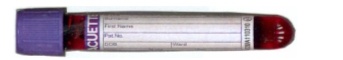 Clotted blood can also be sent to the laboratory as an alternative, if EDTA blood tubes are not available. Viral load cannot be quantified on clotted blood. Clotted blood is also required by some reference laboratories when a specimen needs to be sent away.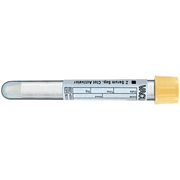 Dried blood spotThe DBS sample is an alternative method of screening for HIV, HCV and HBV. Please ensure that all five spots on the card are fully saturated up to the dotted lines both on the front and back of the card. Insufficient saturated sample will result in the card being discarded. 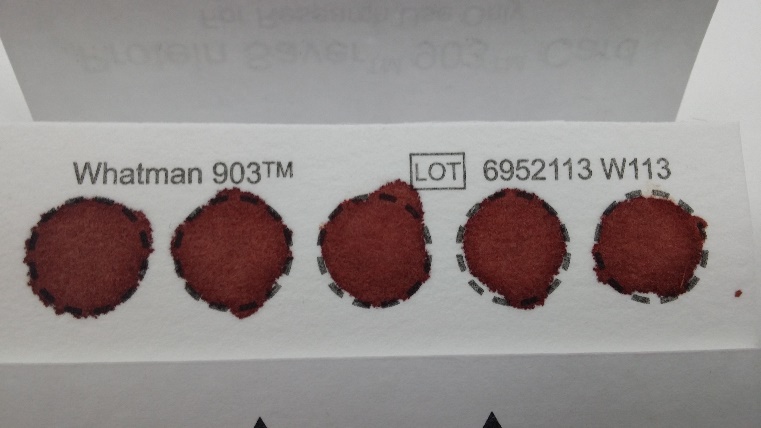 Specimen containers accepted at WoSSVCAbbott multi-collect specimen collection kit for Chlamydia trachomatis/Neisseria gonorrheae/Mycoplasma genitalium PCR ONLY (Please DO NOT use for other clinical scenarios)Please make sure the swab remains within the container (only specimen sent to WoSSVC where this should happen)*.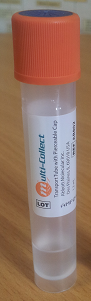 Please follow the manufacturer’s instructions provided with the kit, this is a commercial assay and therefore all manufacturers’ guidelines on the appropriate way to take these samples should be followed.Female:		Vaginal swab (self-collected or clinician-collected)		Rectal swab*		Pharyngeal swab*		DO NOT SEND URINE for WOMENMale:		Urine – MUST BE SENT IN THE ABBOTT COLLECTION TUBE		Urethral swab*		Rectal swab*		Pharyngeal swab*	*The swabs should be removed from the Abbott multi-collection tube.  Do not send dry swabs or samples in amies, charcoal or MSS for Abbott testing.QuantiFERON-TB Gold Plus Tubes: The following tubes should be used:1. QuantiFERON Nil Tubes (gray cap with white ring) 2. QuantiFERON TB1 Tubes (green cap with white ring) 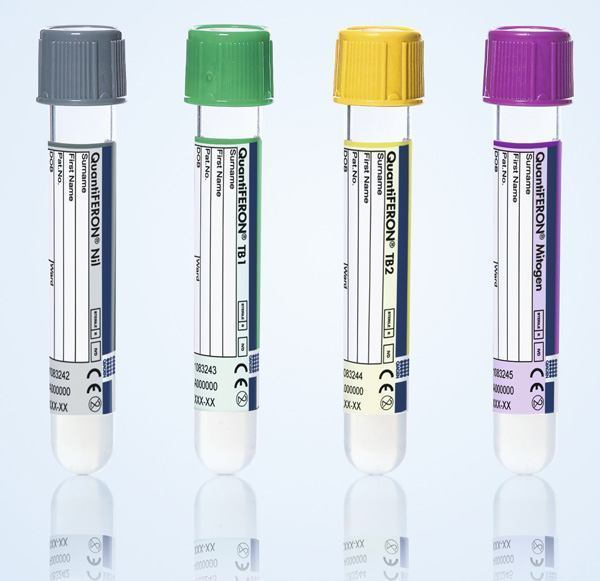 3. QuantiFERON TB2 Tubes (yellow cap with white ring) 4. QuantiFERON Mitogen Tubes (purple cap with white ring)Each patient MUST have one of each tube type with the correct volume of blood present in each tube TB Quantiferon Gold Plus tubes are ordered from the user’s local Microbiology department.Immediately after filling the tubes, invert them ten times just firmly enough to ensure that the entire inner surface of the tube is coated with blood, to dissolve antigens on tube walls. Once filled the blood tubes are required to reach the laboratory within 16 hrs post collection. If samples arrive after 16 hours from collection the samples will be discarded.  Samples may arrive at the laboratory Monday to Friday up to 5pm.* Please clearly state immunocompromised on the patient request form when requesting Pneumocystis jirovecii or Aspergillus testing.  If these tests are required on patients who are not immunocompromised please contact the laboratory to arrange testing or clearly request on the form. Please note that these tests are only validated for LRT samples. Aspergillus testing can be carried out on blood in immunocompromised patients such as HSCT. The results should be interpreted alongside other tests such as Galactomannan Ag testing and Beta Glucan.Investigations at WoSSVC and turnaround timesRecent/current infections can use both serology and/or molecular techniques, depending on the pathogen.  Past exposure/immunity requires serology testing only.Please see “specimen containers accepted at WoSSVC” on pages 13-15 for specimen types accepted at WoSSVC.Amount of specimen required will depend on the number of investigations requested for that specimen.In general the following rules apply:Turn-around-times are cited below next to each test, please contact the clinical team on 0141 242 9656 (internal 29656) or email west.ssvc2@nhs.scot if urgent testing is required.  Turn-around-times cited are based on the number of working days.Investigations at WoSSVC*CCR5 resistance testing varies as per HIV viral load, viral load >1000 copies/ml send at least 5 ml EDTA, viral load <1000 copies/ml send at least 2ml EDTAInvestigations at WoSSVCInvestigations at WoSSVCInvestigations at WoSSVCUser access to resultsIf a patient CHI is available, an electronic copy of the report will be found on Clinical Portal, SCI store and Track Care for all NHSGGC patients.  This is the fastest way for results to be reviewed.Urgent results are communicated to the user in the manner agreed when the user emailed/called to arrange urgent testing – phone call, email or Clinical Portal/SCI Store.  Please note, urgent SARS-CoV-2 PCR results are released onto Clinical Portal/SCI store/TrackAll HIV new diagnosis and acute hepatitis B are phoned to the requesting physician or emailed to the sending laboratory.  In NHSGGC these results are also phoned to public health (HBV) and emailed to the Sandyford clinical (HIV and HBV).Health Protection Scotland (HPS) receive laboratory reports via ECOSSResults can be emailed to users and laboratories on request using a secure NHS account.Non-electronic reports are printed out and sent via the Royal Mail in envelopes marked confidential.Users can email (west.ssvc2@nhs.scot) / call the laboratory 0141 201 8722 (internal 38722) to ask for results or to discuss the interpretation of results. A member of the clinical team will be available to respond during laboratory opening times. For urgent clinical advice outwith these times please contact the on call virology consultant via switchboard (0141 211 4000).Requesting additional testsTo request additional tests, email west.ssvc2@nhs.scot with clinical details and investigations required.  Please supply name and contact telephone/page number in case the clinical team need to discuss the request.For urgent requests including varicella (chickenpox/shingles) and parvovirus B19 (“slapped cheek”) contacts in pregnancy email west.ssvc2@nhs.scot or telephone 0141 201 8722.  Please supply the laboratory with the gestational age at time of contact, nature of exposure and date of contact and your contact telephone number.Retention of specimensRoutine specimens (excluding respiratory) are stored at -80oC for six months and then discarded.  All positive respiratory samples are stored for 2 years and all negative respiratory samples are discarded after 7 days (please note: negative samples tested at the west regional HUB will be discarded after 48 hours).Specimens sent to the laboratory with no clinical information will be stored for six months.Antenatal booking blood samples – stored for 2 yearsNeedlestick injury stored blood – stored for 2 yearsIf Chlamydia trachomatis/Neisseria gonorrhoea/Mycoplasma genitalium specimens are rejected, the specimen is only stable for 14 days post collection, so testing will only be considered for processing if within this 2 week time period.  Deviating specimensThe laboratory must ensure the results of all examinations carried out on samples are valid. To do this we must be critical of the samples we receive with all samples assessed on receipt to ensure the integrity of the sample is maintained allowing confidence that the result produced is accurate. Samples which do not fit with the laboratory’s criteria are deemed ‘deviating’.  Deviating samples can include samples which are sent in the incorrect container, lack identifying data, have been sent with the incorrect additive, lack date and time of sampling, exceeded their maximum holding time, grossly haemolysed or leaking.  If a sample is deviating, the validity of the results is in doubt. These samples will not be tested by the laboratory.In certain cases, if the deviating sample is hard or impossible to repeat, it may be tested at the discretion of the clinical team.  These samples include: CSF, biopsy material, post-mortem samples, theatre samples or swabs, placenta or placenta swabs and BAL. Refer to page 10 for request forms and specimen criteria and pages 13-15 on specimen containers accepted at virologyLaboratory policy on protection of personal informationThe West of Scotland Specialist Virology Centre is part of NHSGGC.  The laboratory complies with NHS Scotland information security policy when handling and processing personal data.For full details refer to the NHS GG&C Data Protection link below.http://www.staffnet.ggc.scot.nhs.uk/Corporate%20Services/eHealth/InfoGovIndex/Pages/DataProtection.aspxComplaint ProcedureAll positive and negative feedback is stored within the laboratory quality management system.Any complaints regarding the service of the Laboratory should be communicated directly to any member of the Laboratory Management Team. All complaints will be recorded formally within the QPulse electronic system upon where a full investigation will be carried out. All complaints will receive a response from management. NHS GG&C Complaints procedure can be access directly from staff net or from the link below.http://www.staffnet.ggc.scot.nhs.uk/Corporate%20Services/Complaints/Pages/NHSComplaints.aspxFeedbackUsers are encouraged to give feedback to the department. This can be done by contacting the laboratory by telephoning using the stated contacts listed in this manual or by email.A user survey is also available on the laboratory web page (https://www.nhsggc.org.uk/about-us/professional-support-sites/laboratory-medicine/laboratory-disciplines/microbiology-and-virology/west-of-scotland-specialist-virology-centre/wossvc-user-feedback/). Quality assurance and variabilityThe West of Scotland Specialist Virology Centre is a UKAS medical laboratory. No.  9319.  The full scope of accredited tests offered is available on the UKAS website http://www.ukas.com.  Any tests reported by the laboratory which are NOT on this scope are clearly identified as such on the report.  The laboratory has a quality management system in place to direct and control the laboratory with regard to quality. The laboratory participates in external quality assurance schemes:Quality Control for Molecular Diagnostics (QCMD)UK National External Quality Assessment Scheme (NEQAS)LabScalaPHE HIV-1 genotypic resistance EQA schemeDBS EQA (informal EQA arranged among DBS laboratories) There are various factors which can influence testing within the laboratory leading to the factors which can result in random errors.  Uncertainty of measurement provides quantitative estimates of the level of confidence that a laboratory has in its analytical precision of test results and therefore represents the expected variability in a laboratory result if the test is repeated a second time.  Negative/positive controls are run with all molecular tests and the majority of molecular tests have an internal control. To ensure the highest quality of testing please ensure:Whole blood arrives in the laboratory within 3 days of being takenThe blood specimens are NOT haemolysed or hyperlipaemic DBS should arrive in the laboratory within 14 days of being takenHeparinised specimens should not be sent for molecular testing The specimens are not leakingAppropriate specimen is taken for the appropriate testPoint of Care testing (POCT)West of Scotland Specialist Virology Centre co-ordinates a point of care testing for Influenza A/B, RSV, and COVID-19 using the following analysersCOBAS® Liat® PCR system, provided by Roche Diagnostics. This analyser utilises NPS to provide ward staff with influenza, RSV and COVID-19 results for patients within 20mins.  This analyser can be found in several locations across Greater Glasgow and Clyde.  Precise locations of these point of care analysers can be found on the West of Scotland website. Cepheid's GeneXpert® System, is provided by Cepheid. This analyser utilises NPS to provide ward staff with influenza, RSV and COVID-19 results for patients within mins.  Th analyserlocated within the Emergency Department at Glasgow Royal InfirmaryLumiraDX which is provided by Lumira. This analyser provides ward staff with COVID-19 results for patients within 12 mins.his analyser can be found in several locations across Greater Glasgow and Clyde.Any queries regarding POCT please email ggc.virologypoct@ggc.scot.nhs.uk Kits supplied by virologyDBS kits are available from the WoSSVC by emailing west.ssvc2@nhs.scot.  When requesting the order make sure to include the name and address of where the kits are to be sent and the number of kits required.  Please indicate if Freepost labels are required.Molecular Sample solution (MSS) requests are available by email west.ssvc2@nhs.scot.
The GRI PPE hub is next to the ambulance bay on Wishart Street. (hub tel 29873). We supply the hub with MSS and swabs for covid testing which they then supply to the rest of the hospital.Abbott multi-collect specimen collection kit for Chlamydia trachomatis/Neisseria gonorrhoea/Mycoplasma genitalium NAAT testing, email west.ssvc2@nhs.scotReferral to reference laboratoriesUsers may request investigations which are not in the repertoire of WoSSVC and these will be sent to appropriate reference laboratory.  Alternatively, WoSSVC may send samples to reference laboratories for confirmation of results.ContentPageWest of Scotland Specialist Virology Centre introduction4Laboratory location5Laboratory delivery details6Working hours7Contact details7Urgent and on-call requests7Staff contacts – main laboratory staff8Staff contacts – senior clinical team9Request forms and specimen criteria10How to transport specimens to the laboratory11Specimen containers accepted at WoSSVC13Symptoms and specimens used for diagnosis16Investigations available at WoSSVC and turnaround times22User access to results29Requesting additional tests29Retention of specimens30Deviating specimens30Laboratory policy on protection of personal information31Complaints Procedure31User Feedback31Quality assurance and variability32Point of Care testing (POCT)33Kits supplied by the laboratory33Referral to reference laboratories34Specimens for testing Please see pages 22 – 28  for the full range of tests available at WoSSVC and turn-around timesSpecimens for testing Please see pages 22 – 28  for the full range of tests available at WoSSVC and turn-around timesSpecimens for testing Please see pages 22 – 28  for the full range of tests available at WoSSVC and turn-around timesSpecimens for testing Please see pages 22 – 28  for the full range of tests available at WoSSVC and turn-around timesSpecimens for testing Please see pages 22 – 28  for the full range of tests available at WoSSVC and turn-around timesSpecimens for testing Please see pages 22 – 28  for the full range of tests available at WoSSVC and turn-around timesSpecimens for testing Please see pages 22 – 28  for the full range of tests available at WoSSVC and turn-around timesSpecimens for testing Please see pages 22 – 28  for the full range of tests available at WoSSVC and turn-around timesSpecimens for testing Please see pages 22 – 28  for the full range of tests available at WoSSVC and turn-around timesSpecimens for testing Please see pages 22 – 28  for the full range of tests available at WoSSVC and turn-around timesSpecimens for testing Please see pages 22 – 28  for the full range of tests available at WoSSVC and turn-around timesSpecimens for testing Please see pages 22 – 28  for the full range of tests available at WoSSVC and turn-around timesSpecimens for testing Please see pages 22 – 28  for the full range of tests available at WoSSVC and turn-around timesSpecimens for testing Please see pages 22 – 28  for the full range of tests available at WoSSVC and turn-around timesSpecimens for testing Please see pages 22 – 28  for the full range of tests available at WoSSVC and turn-around timesSpecimens for testing Please see pages 22 – 28  for the full range of tests available at WoSSVC and turn-around timesSpecimens for testing Please see pages 22 – 28  for the full range of tests available at WoSSVC and turn-around timesSystem involved/ clinical group Clinical features Common pathogens Mouth swab / buccal swab Throat swab Throat/nose swabNPA Sputum ETA ETA BAL CSF Eye (swab), aqueous humor, corneal scrapings DBS EDTA Clotted blood Stool Urine Skin / vesicle swab Biopsy Respiratory URTI/LRTI(Adults & outpatient paediatrics)Influenza (A&B), RSV, SARS-CoV-2Any respiratory specimen(SAR-CoV-2 screening send combined throat and nose swab )Any respiratory specimen(SAR-CoV-2 screening send combined throat and nose swab )Any respiratory specimen(SAR-CoV-2 screening send combined throat and nose swab )Any respiratory specimen(SAR-CoV-2 screening send combined throat and nose swab )Any respiratory specimen(SAR-CoV-2 screening send combined throat and nose swab )Any respiratory specimen(SAR-CoV-2 screening send combined throat and nose swab )Any respiratory specimen(SAR-CoV-2 screening send combined throat and nose swab )Respiratory URTI/LRTI(Patients in ICU, critical care, immunocompromised or in-patient paediatrics)Influenza (A&B), adenovirus, RSV, parainfluenza 1-4, coronavirus, rhinovirus/enterovirus, human metapneumovirus, Mycoplasma pneumoniae, SARS-CoV-2Pneumocystis/Aspergillus will be tested on LRT samples if requested or if evidence of immunocompromised.Babies < 8 weeks test for Chlamydia trachomatis if clinically requested.Any respiratory specimen(one is enough)Any respiratory specimen(one is enough)Any respiratory specimen(one is enough)Any respiratory specimen(one is enough)Any respiratory specimen(one is enough)Any respiratory specimen(one is enough)Any respiratory specimen(one is enough)Respiratory Travel related LRTIMiddle East Respiratory Syndrome (MERS-CoV) A throat swab, lower respiratory tract specimen and a clotted blood are required for this investigation.  Testing must be arranged with the laboratory. DO NOT send any specimens before contacting the laboratory.A throat swab, lower respiratory tract specimen and a clotted blood are required for this investigation.  Testing must be arranged with the laboratory. DO NOT send any specimens before contacting the laboratory.A throat swab, lower respiratory tract specimen and a clotted blood are required for this investigation.  Testing must be arranged with the laboratory. DO NOT send any specimens before contacting the laboratory.A throat swab, lower respiratory tract specimen and a clotted blood are required for this investigation.  Testing must be arranged with the laboratory. DO NOT send any specimens before contacting the laboratory.A throat swab, lower respiratory tract specimen and a clotted blood are required for this investigation.  Testing must be arranged with the laboratory. DO NOT send any specimens before contacting the laboratory.A throat swab, lower respiratory tract specimen and a clotted blood are required for this investigation.  Testing must be arranged with the laboratory. DO NOT send any specimens before contacting the laboratory.A throat swab, lower respiratory tract specimen and a clotted blood are required for this investigation.  Testing must be arranged with the laboratory. DO NOT send any specimens before contacting the laboratory.A throat swab, lower respiratory tract specimen and a clotted blood are required for this investigation.  Testing must be arranged with the laboratory. DO NOT send any specimens before contacting the laboratory.A throat swab, lower respiratory tract specimen and a clotted blood are required for this investigation.  Testing must be arranged with the laboratory. DO NOT send any specimens before contacting the laboratory.A throat swab, lower respiratory tract specimen and a clotted blood are required for this investigation.  Testing must be arranged with the laboratory. DO NOT send any specimens before contacting the laboratory.A throat swab, lower respiratory tract specimen and a clotted blood are required for this investigation.  Testing must be arranged with the laboratory. DO NOT send any specimens before contacting the laboratory.A throat swab, lower respiratory tract specimen and a clotted blood are required for this investigation.  Testing must be arranged with the laboratory. DO NOT send any specimens before contacting the laboratory.A throat swab, lower respiratory tract specimen and a clotted blood are required for this investigation.  Testing must be arranged with the laboratory. DO NOT send any specimens before contacting the laboratory.A throat swab, lower respiratory tract specimen and a clotted blood are required for this investigation.  Testing must be arranged with the laboratory. DO NOT send any specimens before contacting the laboratory.A throat swab, lower respiratory tract specimen and a clotted blood are required for this investigation.  Testing must be arranged with the laboratory. DO NOT send any specimens before contacting the laboratory.A throat swab, lower respiratory tract specimen and a clotted blood are required for this investigation.  Testing must be arranged with the laboratory. DO NOT send any specimens before contacting the laboratory.A throat swab, lower respiratory tract specimen and a clotted blood are required for this investigation.  Testing must be arranged with the laboratory. DO NOT send any specimens before contacting the laboratory.Respiratory Travel related LRTIAvian influenzaA throat swab and/or a lower respiratory sample (if possible) are required for this investigation. DO NOT send any specimens before contacting the laboratory.A throat swab and/or a lower respiratory sample (if possible) are required for this investigation. DO NOT send any specimens before contacting the laboratory.A throat swab and/or a lower respiratory sample (if possible) are required for this investigation. DO NOT send any specimens before contacting the laboratory.A throat swab and/or a lower respiratory sample (if possible) are required for this investigation. DO NOT send any specimens before contacting the laboratory.A throat swab and/or a lower respiratory sample (if possible) are required for this investigation. DO NOT send any specimens before contacting the laboratory.A throat swab and/or a lower respiratory sample (if possible) are required for this investigation. DO NOT send any specimens before contacting the laboratory.A throat swab and/or a lower respiratory sample (if possible) are required for this investigation. DO NOT send any specimens before contacting the laboratory.A throat swab and/or a lower respiratory sample (if possible) are required for this investigation. DO NOT send any specimens before contacting the laboratory.A throat swab and/or a lower respiratory sample (if possible) are required for this investigation. DO NOT send any specimens before contacting the laboratory.A throat swab and/or a lower respiratory sample (if possible) are required for this investigation. DO NOT send any specimens before contacting the laboratory.A throat swab and/or a lower respiratory sample (if possible) are required for this investigation. DO NOT send any specimens before contacting the laboratory.A throat swab and/or a lower respiratory sample (if possible) are required for this investigation. DO NOT send any specimens before contacting the laboratory.A throat swab and/or a lower respiratory sample (if possible) are required for this investigation. DO NOT send any specimens before contacting the laboratory.A throat swab and/or a lower respiratory sample (if possible) are required for this investigation. DO NOT send any specimens before contacting the laboratory.A throat swab and/or a lower respiratory sample (if possible) are required for this investigation. DO NOT send any specimens before contacting the laboratory.A throat swab and/or a lower respiratory sample (if possible) are required for this investigation. DO NOT send any specimens before contacting the laboratory.A throat swab and/or a lower respiratory sample (if possible) are required for this investigation. DO NOT send any specimens before contacting the laboratory.Respiratory Immunocompromised*(automatically receive a full extended respiratory screen see above)Pneumocystis jirovecii / cytomegalovirus (CMV)✓✓✓✓Respiratory Immunocompromised*(automatically receive a full extended respiratory screen see above)Aspergillus species and Aspergillus fumigatus ✓✓Respiratory Whooping coughBordetella pertussis Any respiratory specimen(one is enough)Any respiratory specimen(one is enough)Any respiratory specimen(one is enough)Any respiratory specimen(one is enough)Any respiratory specimen(one is enough)Any respiratory specimen(one is enough)Any respiratory specimen(one is enough)Respiratory Parotitis/MumpsMumps virus✓Specimens for testing Please see pages 22 – 28  for the full range of tests available at WoSSVC and turn-around timesSpecimens for testing Please see pages 22 – 28  for the full range of tests available at WoSSVC and turn-around timesSpecimens for testing Please see pages 22 – 28  for the full range of tests available at WoSSVC and turn-around timesSpecimens for testing Please see pages 22 – 28  for the full range of tests available at WoSSVC and turn-around timesSpecimens for testing Please see pages 22 – 28  for the full range of tests available at WoSSVC and turn-around timesSpecimens for testing Please see pages 22 – 28  for the full range of tests available at WoSSVC and turn-around timesSpecimens for testing Please see pages 22 – 28  for the full range of tests available at WoSSVC and turn-around timesSpecimens for testing Please see pages 22 – 28  for the full range of tests available at WoSSVC and turn-around timesSpecimens for testing Please see pages 22 – 28  for the full range of tests available at WoSSVC and turn-around timesSpecimens for testing Please see pages 22 – 28  for the full range of tests available at WoSSVC and turn-around timesSpecimens for testing Please see pages 22 – 28  for the full range of tests available at WoSSVC and turn-around timesSpecimens for testing Please see pages 22 – 28  for the full range of tests available at WoSSVC and turn-around timesSpecimens for testing Please see pages 22 – 28  for the full range of tests available at WoSSVC and turn-around timesSpecimens for testing Please see pages 22 – 28  for the full range of tests available at WoSSVC and turn-around timesSpecimens for testing Please see pages 22 – 28  for the full range of tests available at WoSSVC and turn-around timesSpecimens for testing Please see pages 22 – 28  for the full range of tests available at WoSSVC and turn-around timesSystem involved / clinical groupClinical featuresCommon pathogensMouth swab / buccal swabThroat swabThroat/nose swabNPASputum ETABALCSFEye swab, aqueous humor, corneal scrapingsDBSEDTAClotted bloodStoolUrineSkin / vesicle swabBiopsyGI tract GastroenteritisNorovirus✓ (also vomit)GI tract Adenovirus, sapovirus, astrovirus, rotavirus(children <10 years, immunosuppressed & outbreaks only)✓GI tract HepatitisHepatitis A (HAV), Hepatitis E (HEV)✓(✓)Available on requestGI tract HepatitisHepatitis B (HBV), Hepatitis C (HCV), Hepatitis D (HDV)✓(not HDV)✓GI tract Gastric ulcerHelicobacter pylori✓✓GI tract Crohn’s (Pre-biologic screening)Epstein barr virus (EBV), cytomegalovirus (CMV)✓Crohn’s(active colitis)Epstein barr virus (EBV), cytomegalovirus (CMV)✓✓Specimens for testing Please see pages 22 – 28  for the full range of tests available at WoSSVC and turn-around timesSpecimens for testing Please see pages 22 – 28  for the full range of tests available at WoSSVC and turn-around timesSpecimens for testing Please see pages 22 – 28  for the full range of tests available at WoSSVC and turn-around timesSpecimens for testing Please see pages 22 – 28  for the full range of tests available at WoSSVC and turn-around timesSpecimens for testing Please see pages 22 – 28  for the full range of tests available at WoSSVC and turn-around timesSpecimens for testing Please see pages 22 – 28  for the full range of tests available at WoSSVC and turn-around timesSpecimens for testing Please see pages 22 – 28  for the full range of tests available at WoSSVC and turn-around timesSpecimens for testing Please see pages 22 – 28  for the full range of tests available at WoSSVC and turn-around timesSpecimens for testing Please see pages 22 – 28  for the full range of tests available at WoSSVC and turn-around timesSpecimens for testing Please see pages 22 – 28  for the full range of tests available at WoSSVC and turn-around timesSpecimens for testing Please see pages 22 – 28  for the full range of tests available at WoSSVC and turn-around timesSpecimens for testing Please see pages 22 – 28  for the full range of tests available at WoSSVC and turn-around timesSpecimens for testing Please see pages 22 – 28  for the full range of tests available at WoSSVC and turn-around timesSpecimens for testing Please see pages 22 – 28  for the full range of tests available at WoSSVC and turn-around timesSpecimens for testing Please see pages 22 – 28  for the full range of tests available at WoSSVC and turn-around timesSpecimens for testing Please see pages 22 – 28  for the full range of tests available at WoSSVC and turn-around timesSystem involved/ clinical groupClinical featuresCommon pathogensMouth swab / buccal swabThroat swabThroat/nose swabNPASputum ETABALCSFEye (swab), aqueous humor, corneal scrapingsDBSEDTAClotted bloodStoolUrineVesicle swabBiopsyNervous system Aseptic meningitis, encephalitisHSV1, HSV2, VZV, Enterovirus/Parechovirus (✓)EnterovirusParechovirusonly✓(✓)EnterovirusParechovirusonlyNervous system Immunocompromised aseptic meningitis/encephalitisHSV1, HSV2, VZV, Enterovirus/ParechovirusHHV6, CMV, EBV, JCPyV (JC virus)(✓)EnterovirusParechovirusonly✓(✓)EnterovirusParechovirusonlyNervous system Progressive multifocal leukoencephalopathy (PML) JCPyV (JC virus) ✓Nervous system Ring enhancing regions Toxoplasma gondii ✓✓Nervous system Guillian Barre Syndrome  (GBS)CMV, EBV, enterovirus✓Nervous system Transverse myelitisHSV1, HSV2, VZV, CMV, EBV, enterovirus, mycoplasma(✓)EnterovirusMycoplasma✓Nervous system MS, demyelination, parethesia and/or peripheral neuropathyHSV1, HSV2, VZV, enterovirus(✓)Enterovirusonly✓Febrile ConvulsionsHSV1, HSV2, VZV,HHV6/HHV7 Enterovirus, influenza, lower respiratory tract infectionAny respiratory specimen(one is enough)Any respiratory specimen(one is enough)Any respiratory specimen(one is enough)Any respiratory specimen(one is enough)Any respiratory specimen(one is enough)Any respiratory specimen(one is enough)✓Specimens for testing Please see pages 22 – 28 for the full range of tests available at WoSSVC and turn-around timesSpecimens for testing Please see pages 22 – 28 for the full range of tests available at WoSSVC and turn-around timesSpecimens for testing Please see pages 22 – 28 for the full range of tests available at WoSSVC and turn-around timesSpecimens for testing Please see pages 22 – 28 for the full range of tests available at WoSSVC and turn-around timesSpecimens for testing Please see pages 22 – 28 for the full range of tests available at WoSSVC and turn-around timesSpecimens for testing Please see pages 22 – 28 for the full range of tests available at WoSSVC and turn-around timesSpecimens for testing Please see pages 22 – 28 for the full range of tests available at WoSSVC and turn-around timesSpecimens for testing Please see pages 22 – 28 for the full range of tests available at WoSSVC and turn-around timesSpecimens for testing Please see pages 22 – 28 for the full range of tests available at WoSSVC and turn-around timesSpecimens for testing Please see pages 22 – 28 for the full range of tests available at WoSSVC and turn-around timesSpecimens for testing Please see pages 22 – 28 for the full range of tests available at WoSSVC and turn-around timesSpecimens for testing Please see pages 22 – 28 for the full range of tests available at WoSSVC and turn-around timesSpecimens for testing Please see pages 22 – 28 for the full range of tests available at WoSSVC and turn-around timesSpecimens for testing Please see pages 22 – 28 for the full range of tests available at WoSSVC and turn-around timesSpecimens for testing Please see pages 22 – 28 for the full range of tests available at WoSSVC and turn-around timesSpecimens for testing Please see pages 22 – 28 for the full range of tests available at WoSSVC and turn-around timesSpecimens for testing Please see pages 22 – 28 for the full range of tests available at WoSSVC and turn-around timesSpecimens for testing Please see pages 22 – 28 for the full range of tests available at WoSSVC and turn-around timesSpecimens for testing Please see pages 22 – 28 for the full range of tests available at WoSSVC and turn-around timesSpecimens for testing Please see pages 22 – 28 for the full range of tests available at WoSSVC and turn-around timesSpecimens for testing Please see pages 22 – 28 for the full range of tests available at WoSSVC and turn-around timesSpecimens for testing Please see pages 22 – 28 for the full range of tests available at WoSSVC and turn-around timesSystem involved/ clinical groupClinical featuresCommon pathogensMouth swab / buccal swabThroat swabThroat/nose swabNPASputum  ETABALCSFEye (swab), aqueous humor, corneal scrapingsDBSEDTAEDTAClotted bloodClotted bloodStoolStoolStoolUrineUrineVesicle swabBiopsyBiopsySexually transmitted diseases/ GUM clinic Vaginal discharge, pain on urination, lower abdominal pain, urethritis, fever Chlamydia trachomatis Neisseria gonorrheae ,Mycoplasma genetaliumSpecimens should be collected in Abbott multi-collect specimen collection kit devices (refer to page 15 of the user manual)Specimens should be collected in Abbott multi-collect specimen collection kit devices (refer to page 15 of the user manual)Specimens should be collected in Abbott multi-collect specimen collection kit devices (refer to page 15 of the user manual)Specimens should be collected in Abbott multi-collect specimen collection kit devices (refer to page 15 of the user manual)Specimens should be collected in Abbott multi-collect specimen collection kit devices (refer to page 15 of the user manual)Specimens should be collected in Abbott multi-collect specimen collection kit devices (refer to page 15 of the user manual)Specimens should be collected in Abbott multi-collect specimen collection kit devices (refer to page 15 of the user manual)Specimens should be collected in Abbott multi-collect specimen collection kit devices (refer to page 15 of the user manual)Specimens should be collected in Abbott multi-collect specimen collection kit devices (refer to page 15 of the user manual)Specimens should be collected in Abbott multi-collect specimen collection kit devices (refer to page 15 of the user manual)Specimens should be collected in Abbott multi-collect specimen collection kit devices (refer to page 15 of the user manual)Specimens should be collected in Abbott multi-collect specimen collection kit devices (refer to page 15 of the user manual)Specimens should be collected in Abbott multi-collect specimen collection kit devices (refer to page 15 of the user manual)Specimens should be collected in Abbott multi-collect specimen collection kit devices (refer to page 15 of the user manual)Specimens should be collected in Abbott multi-collect specimen collection kit devices (refer to page 15 of the user manual)Specimens should be collected in Abbott multi-collect specimen collection kit devices (refer to page 15 of the user manual)Specimens should be collected in Abbott multi-collect specimen collection kit devices (refer to page 15 of the user manual)Specimens should be collected in Abbott multi-collect specimen collection kit devices (refer to page 15 of the user manual)Specimens should be collected in Abbott multi-collect specimen collection kit devices (refer to page 15 of the user manual)Specimens should be collected in Abbott multi-collect specimen collection kit devices (refer to page 15 of the user manual)Specimens should be collected in Abbott multi-collect specimen collection kit devices (refer to page 15 of the user manual)Specimens should be collected in Abbott multi-collect specimen collection kit devices (refer to page 15 of the user manual)Sexually transmitted diseases/ GUM clinic Vesicles/ulcers Syphilis ✓✓✓✓✓Sexually transmitted diseases/ GUM clinic Vesicles/ulcers HSV1 and HSV2 ✓✓✓Sexually transmitted diseases/ GUM clinic Blood borne virus infection HIV-1, HIV-2, HBV, HCV, HTLV-1/HTLV-2 ✓(not HTLV)✓(not HTLV)✓✓Ophthalmic Conjunctivitis, keratitis, uveitis, ARN, PORN Adenovirus, HSV, VZV, Chlamydia trachomatis ✓Transplant Pre-transplant Donor/Recipient screen (exact tests depend on transplant) HIV-1/HIV-2, HBV, HCV, HTLV-1/HTLV-2, HEV, CMV, EBV, VZV, HSV, Syphilis, Toxoplasma gondii ✓✓Transplant Post-transplant surveillance and diagnosisCMV, EBV, adenovirus, HBV, HEV, HSV, VZV✓✓Transplant Haemorrhagic cystitis BKPyV (BK virus), JCPyV (JC virus) ✓✓✓✓Specimens for testing Please see pages 22 – 28  for the full range of tests available at WoSSVC and turn-around timesSpecimens for testing Please see pages 22 – 28  for the full range of tests available at WoSSVC and turn-around timesSpecimens for testing Please see pages 22 – 28  for the full range of tests available at WoSSVC and turn-around timesSpecimens for testing Please see pages 22 – 28  for the full range of tests available at WoSSVC and turn-around timesSpecimens for testing Please see pages 22 – 28  for the full range of tests available at WoSSVC and turn-around timesSpecimens for testing Please see pages 22 – 28  for the full range of tests available at WoSSVC and turn-around timesSpecimens for testing Please see pages 22 – 28  for the full range of tests available at WoSSVC and turn-around timesSpecimens for testing Please see pages 22 – 28  for the full range of tests available at WoSSVC and turn-around timesSpecimens for testing Please see pages 22 – 28  for the full range of tests available at WoSSVC and turn-around timesSpecimens for testing Please see pages 22 – 28  for the full range of tests available at WoSSVC and turn-around timesSpecimens for testing Please see pages 22 – 28  for the full range of tests available at WoSSVC and turn-around timesSpecimens for testing Please see pages 22 – 28  for the full range of tests available at WoSSVC and turn-around timesSpecimens for testing Please see pages 22 – 28  for the full range of tests available at WoSSVC and turn-around timesSpecimens for testing Please see pages 22 – 28  for the full range of tests available at WoSSVC and turn-around timesSpecimens for testing Please see pages 22 – 28  for the full range of tests available at WoSSVC and turn-around timesSpecimens for testing Please see pages 22 – 28  for the full range of tests available at WoSSVC and turn-around timesSpecimens for testing Please see pages 22 – 28  for the full range of tests available at WoSSVC and turn-around timesSpecimens for testing Please see pages 22 – 28  for the full range of tests available at WoSSVC and turn-around timesSpecimens for testing Please see pages 22 – 28  for the full range of tests available at WoSSVC and turn-around timesSystem involved/ clinical group Clinical features Common pathogens Mouth swab / buccal swab Throat swab Throat swab Throat/nose swabThroat/nose swabNPA NPA Sputum ETA BAL CSF Eye (swab), aqueous humor, corneal scrapings DBS EDTA Clotted blood Stool Urine Skin/ Vesicle swab Biopsy Haematological Thrombocytopenia CMV, EBV, B19 ✓ Haematological Atypical lymphocytes EBV, CMV , HIV✓ Haematological Henoch-Schonleinpurpura Mycoplasma pneumoniae Any respiratory specimen(one is enough)Any respiratory specimen(one is enough)Any respiratory specimen(one is enough)Any respiratory specimen(one is enough)Any respiratory specimen(one is enough)Any respiratory specimen(one is enough)Any respiratory specimen(one is enough)Any respiratory specimen(one is enough)Any respiratory specimen(one is enough)Haematological Persistent anaemia CMV, EBV, B19, HIV✓ Skin and mucosa Maculopapular / erythematous B19, CMV, EBV ✓ Skin and mucosa Maculopapular / erythematous Enterovirus, HHV6, HHV7, measles, rubella ✓ ✓ Skin and mucosa Vesicular HSV1, HSV2, VZV, Enterovirus ✓ Skin and mucosa Erythema mutliforme/Steven Johnson syndrome HSV, CMV, EBV ✓ ✓ Skin and mucosa Erythema mutliforme/Steven Johnson syndrome Mycoplasma pneumoniae Any respiratory specimen (one is enough)Any respiratory specimen (one is enough)Any respiratory specimen (one is enough)Any respiratory specimen (one is enough)Any respiratory specimen (one is enough)Any respiratory specimen (one is enough)Any respiratory specimen (one is enough)Any respiratory specimen (one is enough)Any respiratory specimen (one is enough)Skin and mucosa Mouth ulcers HSV, enterovirus ✓ SystemicFulminant hepatitis HBV , HAV, HEV✓ Lymphadenopathy EBV, CMV, Toxoplasma gondii, HIV-1, HIV-2 ✓ Specimens for testing Please see pages 22 – 28  for the full range of tests available at WoSSVC and turn-around timesSpecimens for testing Please see pages 22 – 28  for the full range of tests available at WoSSVC and turn-around timesSpecimens for testing Please see pages 22 – 28  for the full range of tests available at WoSSVC and turn-around timesSpecimens for testing Please see pages 22 – 28  for the full range of tests available at WoSSVC and turn-around timesSpecimens for testing Please see pages 22 – 28  for the full range of tests available at WoSSVC and turn-around timesSpecimens for testing Please see pages 22 – 28  for the full range of tests available at WoSSVC and turn-around timesSpecimens for testing Please see pages 22 – 28  for the full range of tests available at WoSSVC and turn-around timesSpecimens for testing Please see pages 22 – 28  for the full range of tests available at WoSSVC and turn-around timesSpecimens for testing Please see pages 22 – 28  for the full range of tests available at WoSSVC and turn-around timesSpecimens for testing Please see pages 22 – 28  for the full range of tests available at WoSSVC and turn-around timesSpecimens for testing Please see pages 22 – 28  for the full range of tests available at WoSSVC and turn-around timesSpecimens for testing Please see pages 22 – 28  for the full range of tests available at WoSSVC and turn-around timesSpecimens for testing Please see pages 22 – 28  for the full range of tests available at WoSSVC and turn-around timesSpecimens for testing Please see pages 22 – 28  for the full range of tests available at WoSSVC and turn-around timesSpecimens for testing Please see pages 22 – 28  for the full range of tests available at WoSSVC and turn-around timesSpecimens for testing Please see pages 22 – 28  for the full range of tests available at WoSSVC and turn-around timesSpecimens for testing Please see pages 22 – 28  for the full range of tests available at WoSSVC and turn-around timesSystem involved/ clinical group System involved/ clinical group Clinical features Common pathogens Mouth swab / buccal swab Throat swab Throat / nose swabNPA Sputum ETA BAL CSF Eye (swab), aqueous humor, corneal scrapings DBS EDTA Clotted blood Stool Urine Skin/ Vesicle swab Biopsy Pregnancy Pregnancy Antenatal screen HIV-1, HIV-2, HBV, syphilis ✓ Pregnancy Pregnancy Fetal abnormalities on scan, intrauterine death CMV, B19, Toxoplasma gondii, VZV, rubella (rare) Please note that a historical sample may also be required.✓ Pregnancy Pregnancy Maternal rash B19, measles,  rubella, (rare), Enterovirus, HSV1, HSV2, VZV ✓ ✓✓ Pregnancy Pregnancy Maternal exposure to rash VZV, B19, measles, rubella (rare) ✓ Neonatal Neonatal Congenital CMV(samples from babies >21 days may be postnatally acquired CMV) CMV ✓ ✓ Neonatal Neonatal Neonatal HSV infection (Discuss with the laboratory prior to sending specimens)HSV ✓ ✓ ✓ ✓✓ (rectal & skin swab) Neonatal Neonatal Maternal HIV HIV-1, HIV-2 ✓ Neonatal Neonatal Septic baby Enterovirus, parechovirus, HSV ✓ ✓✓✓ ✓Neonatal Neonatal Conjugated bilirubinemia CMV, HSV, Toxoplasma gondii, syphilis, Enterovirus (rare), rubella (rare) ✓ ✓ ✓ SpecimenAmountClotted blood6mlCSF≥0.2mlDried Blood Spot (DBS)5 spots fully saturated back and frontEDTA blood5ml or 9mlPlasma aliquot0.5 -1 ml (1000l required for molecular)Serum aliquot0.5 -1 ml (1000l required for molecular)Respiratory specimen1mlHepatitis VirusesTestSpecimen type Turnaround time (days)Hepatitis A (HAV)HAV IgMEDTA 1-3Hepatitis A (HAV)HAV IgGEDTA 1-3Hepatitis A (HAV)HAV PCREDTA Stool3-7Hepatitis B(HBV)HBsAgEDTADBS 1-3Hepatitis B(HBV)HBsAg neutralisationEDTADBS 1-4Hepatitis B(HBV)HBsAg quantificationEDTA1-3Hepatitis B(HBV)HBcore IgMEDTA1-4Hepatitis B(HBV)HBcore IgGEDTADBS1-4Hepatitis B(HBV)Anti-HBsEDTA1-3Hepatitis B(HBV)HBV DNA PCREDTA3-7Hepatitis B(HBV)HBV resistance testing(not routine test, available on request)EDTA12          Hepatitis C(HCV)AntibodyEDTADBS 1-33-7HCV RNA detection/quantification (viral load)EDTADBS 3-7HCV genotypingEDTA/clotted blood 12HCV resistance testing(not routine test, available on request)EDTA/clotted blood 12Hepatitis D (HDV)RNA detection/quantificationEDTA12Hepatitis E (HEV)Antibody (IgM / IgG)EDTA5-10Hepatitis E (HEV)HEV qualitative PCREDTAStool3-7RetrovirusesHIV-1/ HIV-2HIV screen (antigen/antibody)EDTADBS 1-2HIV-1/ HIV-2HIV-1/2 antibody differentiationEDTADBS 1-2HIV-1/ HIV-2HIV-1 avidity EDTA1 monthHIV-1/ HIV-2HIV-1 RNA quantification (viral load)EDTA3-7HIV-1/ HIV-2HIV-1 resistance testingEDTA/clotted  blood12HIV-1/ HIV-2HIV-1 subtypingEDTA/clotted blood 12CCR5 tropismEDTA* 12HTLV-1/ HTLV-2AntibodyEDTA1-3HerpesvirusesTestSpecimenTurnaround time (days)Cytomegalovirus (CMV)Antibody IgGEDTA1-4Cytomegalovirus (CMV)Antibody IgMEDTA1-4Cytomegalovirus (CMV)IgG AvidityEDTA1-4Cytomegalovirus (CMV)DNA detection (quantification available only on EDTA)Amniotic fluidBALCSFEDTAThroat swabUrineBiopsy1-3Epstein Barr Virus (EBV)Antibody IgG (VCA/EBNA)EDTA1-4Epstein Barr Virus (EBV)Antibody IgMEDTA1-4Epstein Barr Virus (EBV)DNA detection (quantification available only on EDTA)CSFEDTABiopsy1-3Herpes simplex(HSV1 & HSV2)Antibody IgGEDTA1-4Herpes simplex(HSV1 & HSV2)DNA detection CSFEDTAEye Throat swabRectal swabSkin swabVesicle swabBiopsy1-3Varicella Zoster (VZV)Antibody IgG (past immunity only)EDTAClotted blood1-4Varicella Zoster (VZV)DNA detectionCSFEDTAEye Vesicle swab1-3Human herpes virus 6 (HHV6)DNA detectionCSFEDTAThroat swab1-3Human herpes virus 7 (HHV7)DNA detectionCSFEDTAThroat swab1-3Respiratory pathogensTestSpecimenTurnaround times (days)Respiratory viruses(Influenza (A and B), Adenovirus, RSV, parainfleunza 1-4, coronaviruses, rhinovirus/Enterovirus, human metapneumovirus, SARS-CoV-2RNA detectionInfluenza typing by PCROseltamivir resistance (H1N1 only)Influenza HA1 and SARS-CoV-2 sequencing (surveillance only, variant of concern may be available when required by PHS)Any respiratory sample1-3Middle East Respiratory Syndrome coronavirus (MERS-CoV)RNA detectionNose/throat swab or NPA in VPSSANDInduced sputum or ETS or BALANDClotted bloodTo be agreed with laboratoryMycoplasma pneumoniaeDNA detectionAny respiratory sample1-3Pneumocystis jirovecii (PCP)DNA detectionETSSputumInduced sputumBAL1-3Bordetella pertussisDNA detectionAny respiratory sample1-3Aspergillus species and Aspergillus fumigatusDNA detectionBALEDTA blood1-3Cystic fibrosis screenPseudomonas aeruginosaBurkholderia cepacia complexDNA detectionIsolates only (Only available for NHSGGC microbiology laboratories)1-4GastroenteritisTestSpecimenTurnaround time (days)Turnaround time (days)NorovirusRNA detectionStoolVomit1-31-3RotavirusAdenovirusSapovirusAstrovirusRNA detection (multiplex PCR)Stool1-31-3Sexually transmitted pathogensSyphilisScreen (IgM/IgG combination)Antibody IgMRPRTPPASyphilis line immunoassayDNA detectionEDTAVesicle swab1-3 screen2-7 for confirmation testing1-31-3 screen2-7 for confirmation testing1-3HIVSee retrovirus sectionSee retrovirus sectionSee retrovirus sectionSee retrovirus sectionHBVSee hepatitis virus sectionSee hepatitis virus sectionSee hepatitis virus sectionSee hepatitis virus sectionHSVSee herpes virus sectionSee herpes virus sectionSee herpes virus sectionSee herpes virus sectionChlamydia trachomatisAbbott multi-collect specimen collection kit for DNA detectionVaginal swabRectal swabPharyngeal swabUrine (men only)Vaginal swabRectal swabPharyngeal swabUrine (men only)7Chlamydia trachomatisDNA detectionEye swab in VPSSEye swab in VPSS1-3Neisseria gonorrheaeAbbott multi-collect specimen collection kit for DNA detectionVaginal swabRectal swabPharyngeal swabUrine (men only)Vaginal swabRectal swabPharyngeal swabUrine (men only)7Neisseria gonorrheaeDNA detectionEye swab in VPSSEye swab in VPSS1-3Mycoplasma genitaliumAbbott mulit-collect specimen collection kit for DNA detectionMycoplasma genitalium resistance testing Vaginal swabRectal swabPharyngeal swabUrineVaginal swabRectal swabPharyngeal swabUrine7Other pathogensTestSpecimenTurnaround time (days)EnterovirusRNA detection(NO serology available)CSFEDTAStoolThroat swabVesicle swab1-3 for CSF1-7all other samplesParechovirusRNA detection(NO serology available)CSFEDTAStoolThroat swabVesicle swab1-3 for CSF1-7 all other samplesJC Polyomavirus (JCPyV)DNA detectionAntibodiesCSFBlood/CSF1-3Please send directly to reference laboratoryBK Polyomavirus (BKPyV)DNA detectionUrineEDTA1-3AdenovirusDNA detection(NO serology available)Quantitation (viral load) available on EDTA (transplant ONLY)Any respiratory sampleEDTAEyeUrineStool1-3MeaslesRNA detectionMouth swabThroat swab1-3MeaslesPast immunity IgG antibodyEDTA1-3MumpsRNA detectionBuccal swabMouth swabThroat swab1-3MumpsPast immunity IgG antibodyEDTA1-3RubellaRNA detectionThroat swab1-3RubellaPast immunity IgG antibody (available in limited scenarios contact the laboratory)EDTA1-4Parvovirus B19Antibody IgGEDTA1-7Parvovirus B19Antibody IgMEDTA1-7Parvovirus B19DNA detectionThroat swabAmniotic fluidEDTA3ToxoplasmaAntibody IgGEDTA1-3Other pathogensTestSpecimenTurnaround time (days)Helicobacter PyloriAntibody IgGClotted bloodEDTA5Mycobacterium tuberculosisQuantiFERON-TB Gold PlusQuantiferon NilQuantiferon TB1Quantiferon TB2Quantiferon Mitogen5Reference LaboratoryTestingPHE Virus Reference Department (VRD), Colindalehttps://www.gov.uk/government/collections/virus-reference-department-vrdMain tests sent from WoSSVC are:HSV resistance testingIntrathecal antibody testing (HSV, VZV, JC, measles) Confirmation of avian influenza (H5, H7 & H9)HHV8 PCRORF and Molluscum contagiosum.Please refer to VRD website for VRD manual and appropriate forms to fill out and samples to send.  Please ensure that the VRD form as well as a TrackCare or manual WoSSVC form are both filled out, send the specimens and both forms to WoSSVC.Diagnostic Virology Barts Health NHS Trusthttps://www.bartshealth.nhs.uk/pathologyHIV-2 RNA viral load (EDTA blood).Regional Antimicrobial Laboratory, Bristolhttps://www.nbt.nhs.uk/severn-pathology/pathology-services/antimicrobial-reference-laboratoryTherapeutic drug monitoring:AciclovirGanciclovirAnimal and Plant Health Agency (APHA)https://www.gov.uk/government/organisations/animal-and-plant-health-agencyRabies antibody titres (clotted blood).Rare Imported Pathogens Laboratory (RIPL), Porton Downhttps://www.gov.uk/government/collections/rare-and-imported-pathogens-laboratory-riplRIPL offer a wide range of tests on imported fevers, including haemorrhagic fever, arboviruses and bacterial infections including anthrax, riskettsiae, leptospirosis and Q-fever.Routine tests are run in regional and symptomatic panels.  For the most up-to-date list of pathogens tested for please see the website.Please refer to RIPL website for RIPL manual and appropriate forms to fill out.  Please ensure that the RIPL form as well as a TrackCare or manual WoSSVC form are both filled out, send the specimens and both forms to WoSSVC.Reference LaboratoryTestingManchester Medical Microbiology Partnership (MMMP), Clinical Sciences Centre, Manchester Royal Infirmaryhttps://mft.nhs.uk/the-trust/other-departments/laboratory-medicine/manchester-medical-microbiology-partnership/HSV 1 & 2 type specific antibody.Scottish National Blood Transfusion, Heriot Watt UniversityHTLV 1/2 confirmation.PHE West Midlands, Birminghamhttps://www.gov.uk/guidance/the-midlands-public-health-laboratory-servicesHIV-2 resistance testing.CMV resistance testing.Cambridge Clinical Laboratorieshttps://www.camclinlabs.co.uk/virologyHIV therapeutic drug monitoring.The National Creutzfeldt-Jakob & Surveillance Unithttps://www.cjd.ed.ac.uk/Contact the Surveillance unit to organise sending samples directly to them for testingSBSTIRL Microbiology Department, Edinburgh Royal Infirmaryhttps://edinburghlabmed.co.uk/Specialities/reflab/sbstirl/Pages/defaultLymphogranuloma venereum (LGV) testingScottish Human Papillomavirus Reference Laboratory (SHPVRL), Edinburgh Royal Infirmaryhttp://www.edinburghlabmed.co.uk/Specialities/reflab/hpv/Pages/default.aspxPlease refer to the SHPVRL website for contact information and appropriate request forms.Scottish National Viral Haemorrhagic Fever Test Service, Royal Infirmary Edinburghhttps://edinburghlabmed.co.uk/ Please contact RIE directly regarding urgent testing: Ebola, Lassa fever, Marburg, Crimean-Congo haemorrhagic fever virus.Scottish Toxoplasma Reference Laboratory, Microbiology Department, Raigmore Hospital, Invernesshttps://www.nhshighland.scot.nhs.uk/Services/Pages/STRL.aspxToxoplasma for identitication of current and chronic infection, ocular infection and congenital infection.